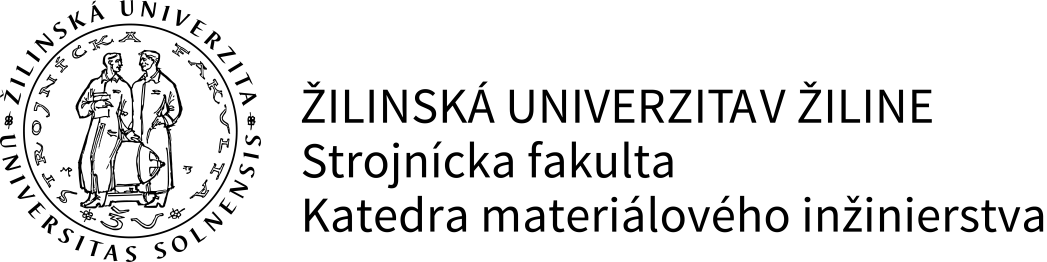 TECHNICKÁ CHÉMIATECHNICKÁ CHÉMIATECHNICKÁ CHÉMIATECHNICKÁ CHÉMIATECHNICKÁ CHÉMIATECHNICKÁ CHÉMIAČíslo práce:Číslo práce:Názov práce:Názov práce:Názov práce:Názov práce:Dátum:Št. skupina:Št. skupina:Meno a priezvisko:Hodnotenie:Kontroloval:Zadanie práce:Teoretický úvod:Zadanie práce:Teoretický úvod:Zadanie práce:Teoretický úvod:Zadanie práce:Teoretický úvod:Zadanie práce:Teoretický úvod:Zadanie práce:Teoretický úvod:Pracovný postup:Pomocné výpočty a výsledky meraní:Vyhodnotenie výsledkov a záver:Pracovný postup:Pomocné výpočty a výsledky meraní:Vyhodnotenie výsledkov a záver:Pracovný postup:Pomocné výpočty a výsledky meraní:Vyhodnotenie výsledkov a záver:Pracovný postup:Pomocné výpočty a výsledky meraní:Vyhodnotenie výsledkov a záver:Pracovný postup:Pomocné výpočty a výsledky meraní:Vyhodnotenie výsledkov a záver:Pracovný postup:Pomocné výpočty a výsledky meraní:Vyhodnotenie výsledkov a záver: